Уважаемые родители!Домашнее задание, учащихся инструментальных отделов, высылать на специальную почту: chorkovalenko@yandex.ruhttps://cloud.mail.ru/public/2chQ/goUj3UCWhhttps://cloud.mail.ru/public/3PEd/SaTohdEazВ письме укажите:Фамилию и имя ребенка;Класс и инструмент, на котором обучаетесь;Время хора по расписанию;Не высылайте в WhatsApp!!!Коваленко Ж.А.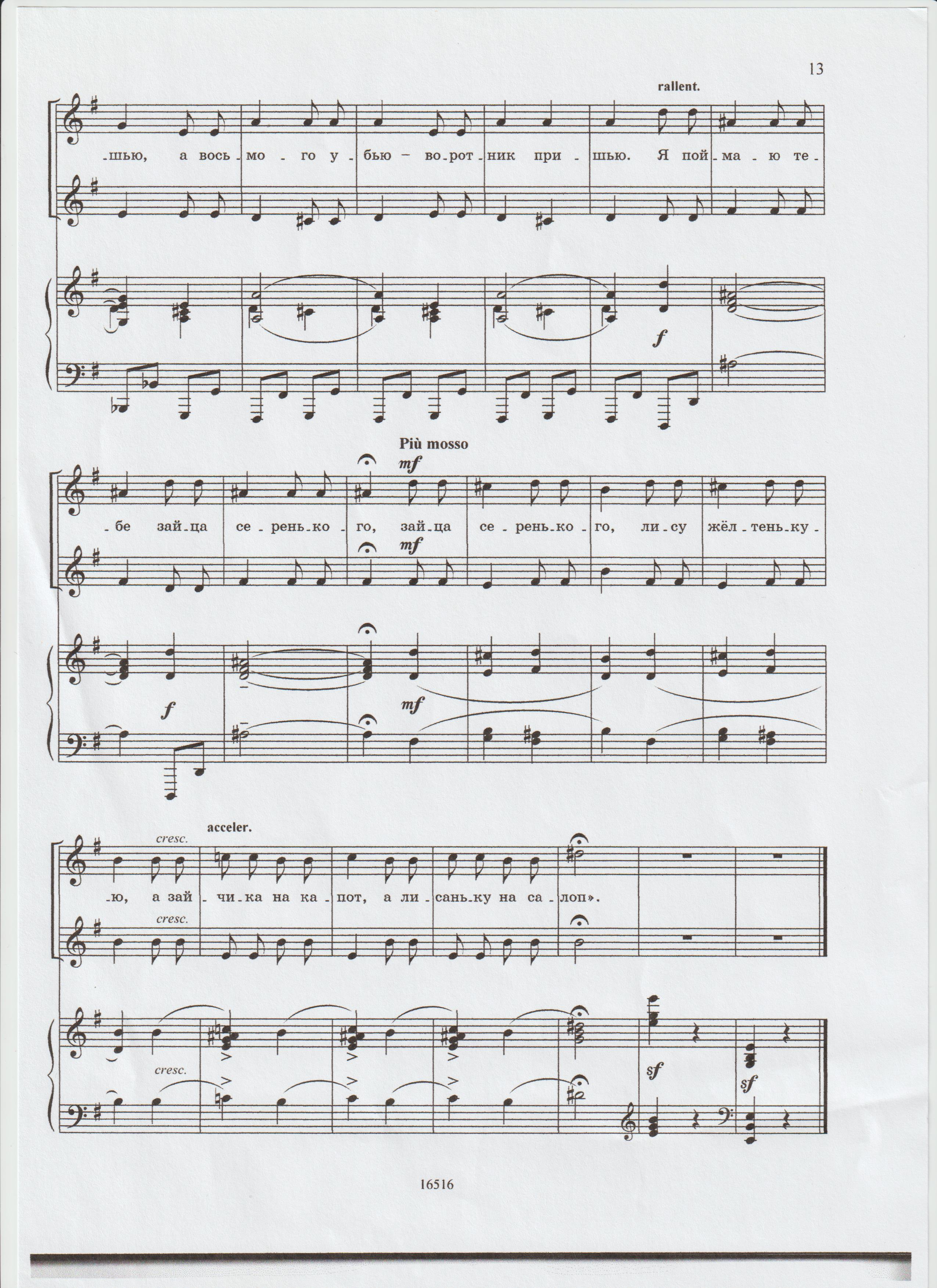 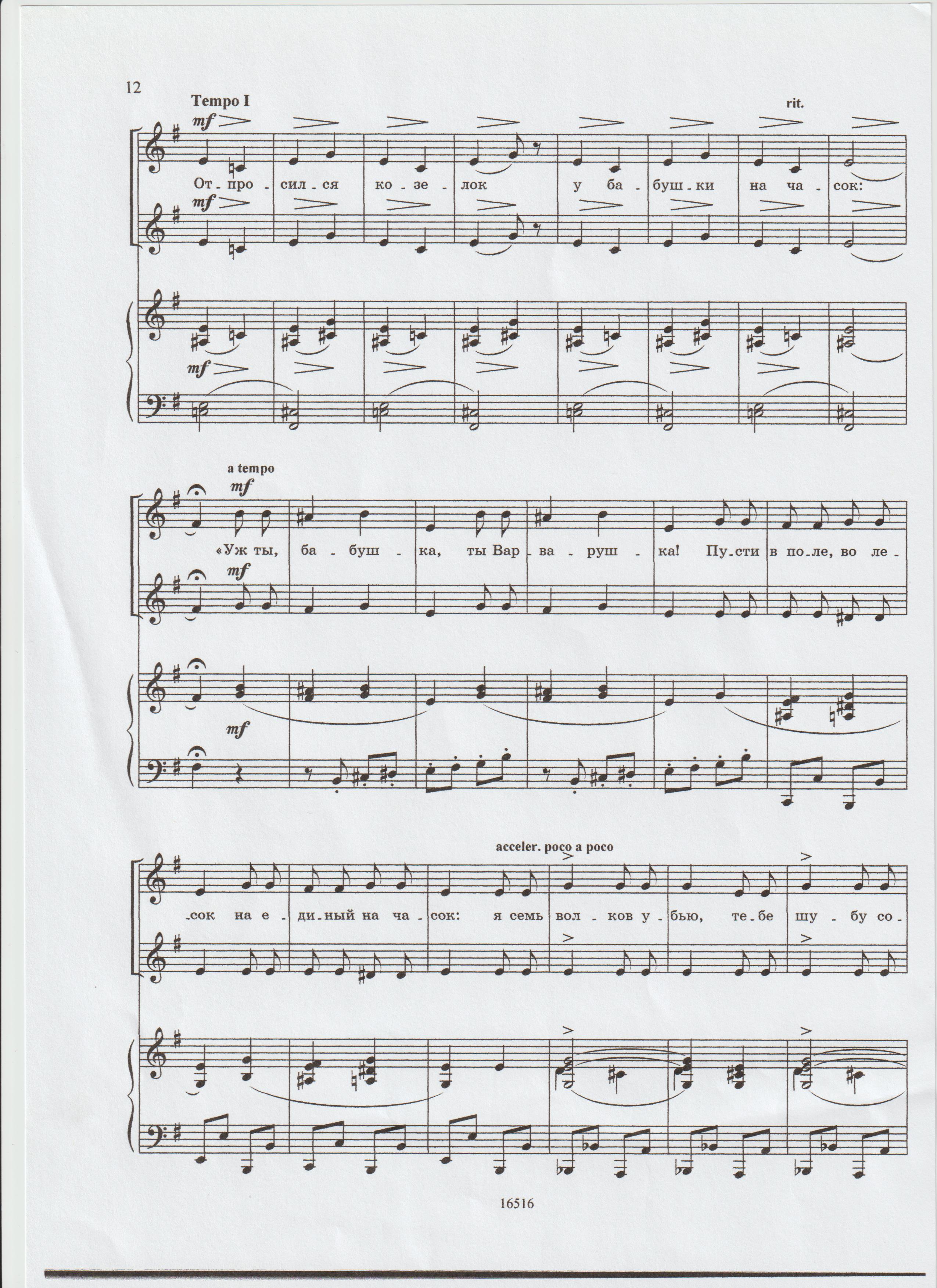 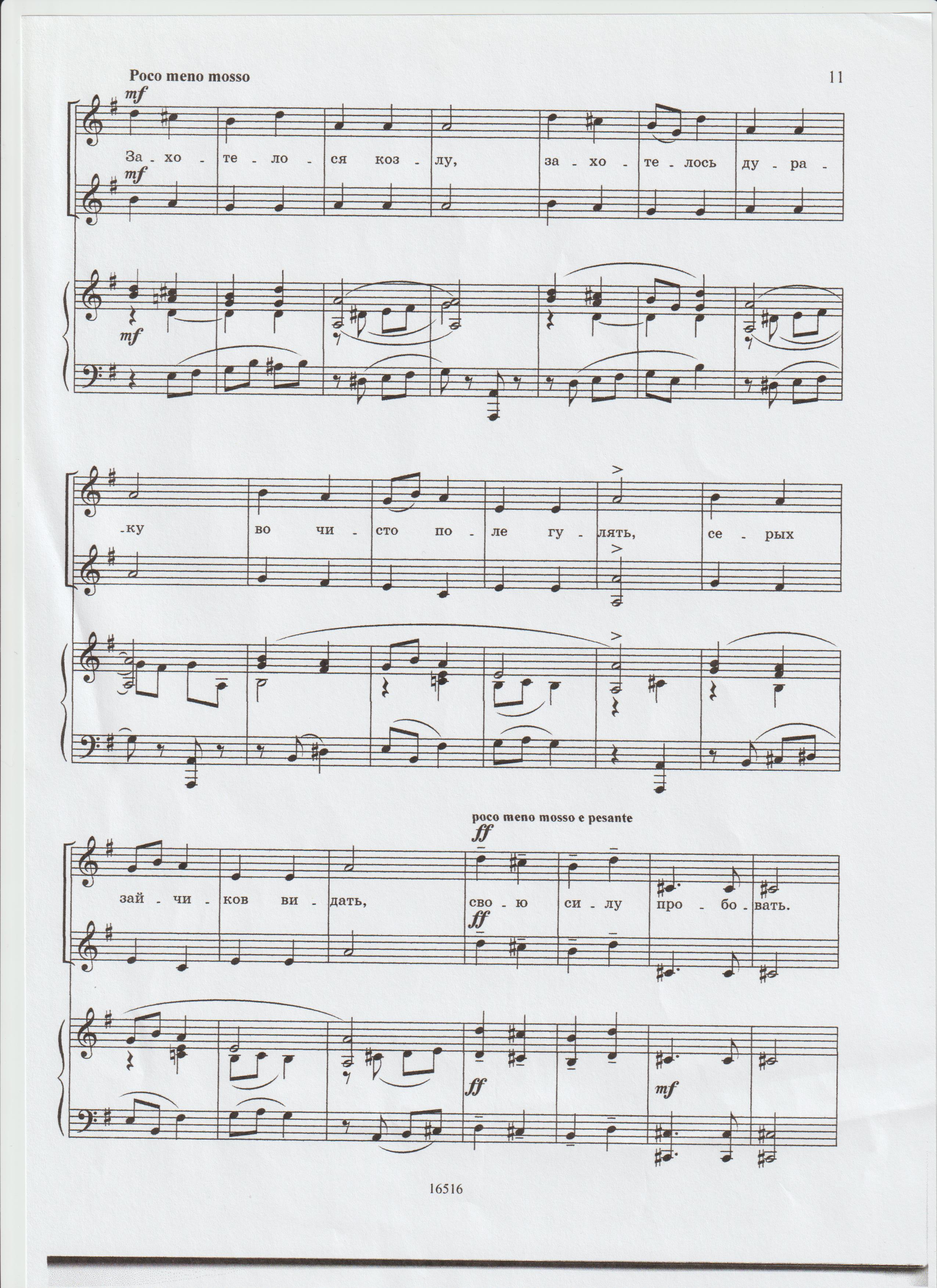 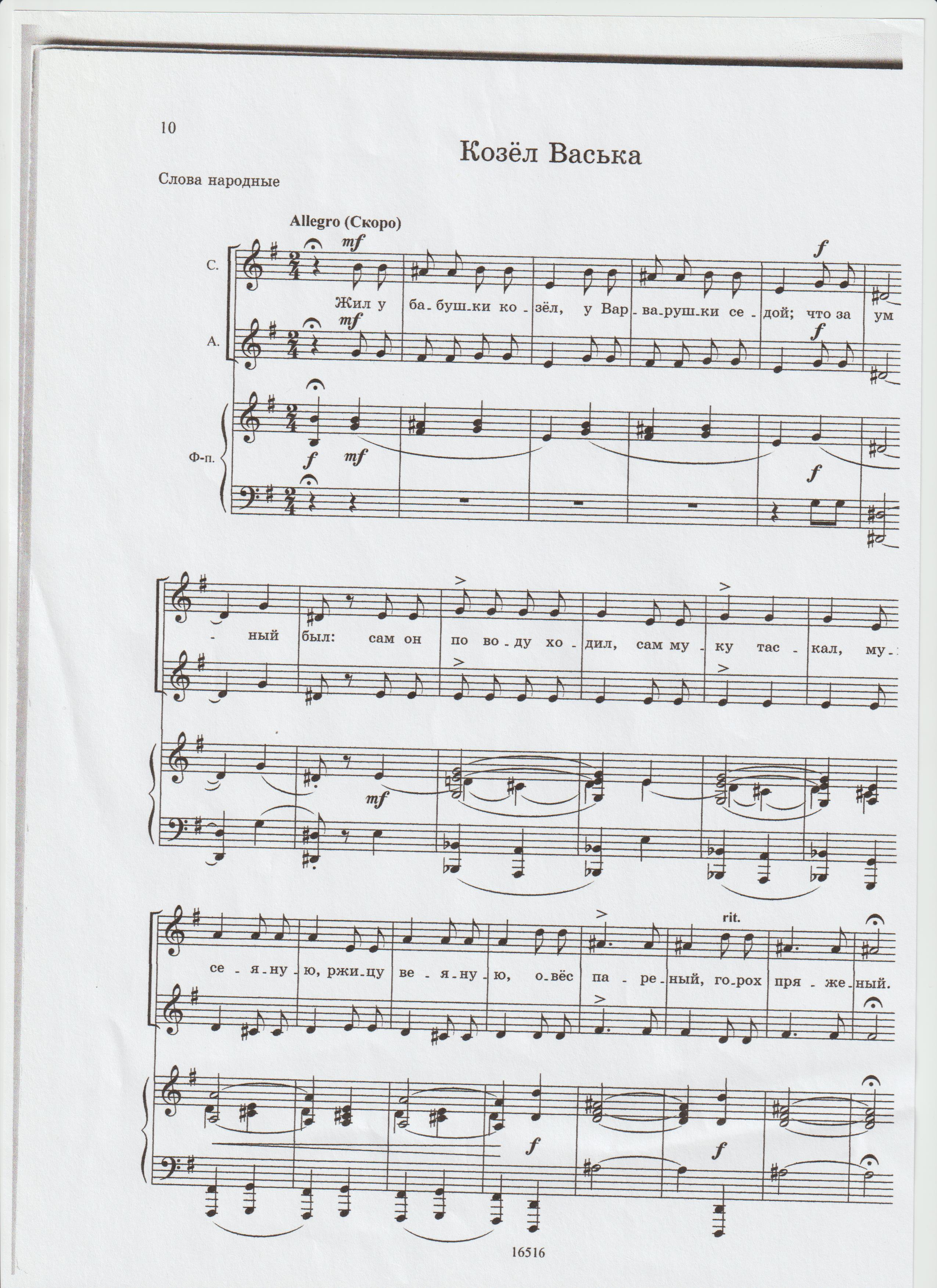 Младший хор хорового отделенияР.Н.П. « Ивушка»: сдатьА. Гречанинов «Козел Васька»- работа над первой страницейСтарший хор хорового отделенияА. Гречанинов «Пришла весна»- работа над crescendo;« You gotta”- разбор текстаСтарший хор инструментальных отделов Р.Н.П. «Уж ты прялица»:До конца петь со словами свою хоровую партию, стараться не играть себе, только проверять на инструменте;М. Артемов « Не отврати лица твоего»- пение своей партии с поддержкой на инструменте;А. Гречанинов «Пришла весна»- знать до конца« You gotta”- разбор текстаМладший хор инструментальных отделовР.Н.П. « Ивушка»: сдатьА. Гречанинов « Козел Васька» - разбор текста»Хор 1-х классов « Нотный хоровод»- знать слова, петь под минус;«Заводная собачка»- разбор текста